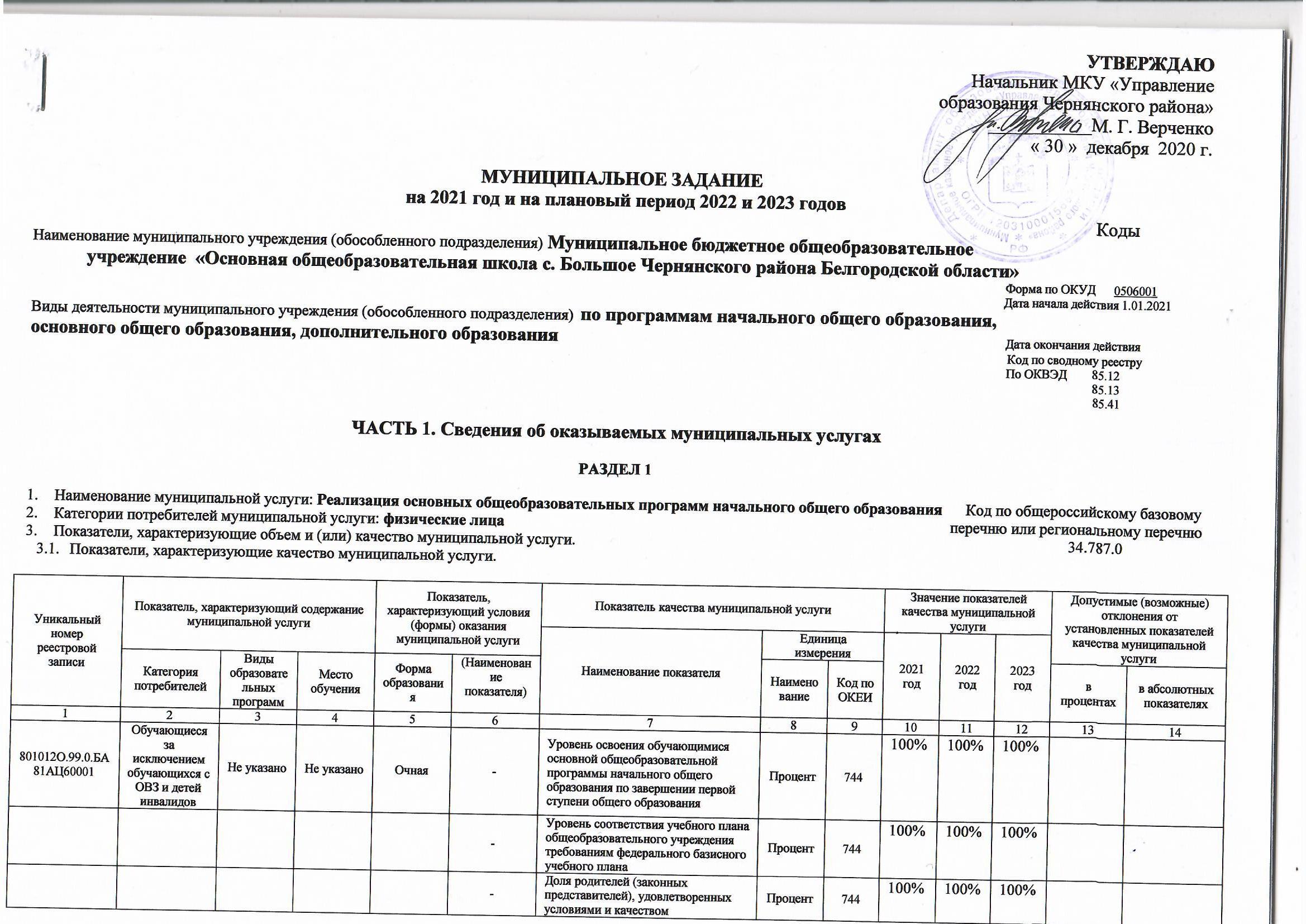 Допустимые (возможные) отклонения от установленных показателей качества муниципальной услуги, в пределах которых муниципальное задание считается выполненным (процентов) 10%.Показатели, характеризующие объем муниципальной услуги:Допустимые (возможные) отклонения от установленных показателей объема муниципальной услуги, в пределах которых муниципальное задание считается выполненным (процентов) 10%. Нормативные правовые акты, устанавливающие размер платы (цену, тариф) либо порядок ее (его) установления)Порядок оказания муниципальной услуги. Нормативные правовые акты, регулирующие порядок оказания муниципальной услуги.- Федеральный закон  от 06.10.1999 №184 «Об общих принципах организации законодательных (представительных) и исполнительных органов государственной власти субъектов Российской Федерации»;- Федеральный закон  от 06.10.2003 №131 «Об общих принципах организации местного самоуправления в Российской Федерации»;- Федеральный закон  от 28.12.2012 №273 «Об образовании в Российской Федерации»;- Приказ  от 30.08.2013 №1015 «Об утверждении порядка организации и осуществления образовательной деятельности по основным общеобразовательным программам - образовательным программам начального общего, основного общего и среднего общего образования».Порядок информирования потенциальных потребителей муниципальной услуги.Раздел 2Наименование муниципальной услуги: Реализация основных общеобразовательных программ основного общего образования      Код по общероссийскому базовомуКатегории потребителей муниципальной услуги: физические лица 					                                              перечню или региональному перечнюПоказатели, характеризующие объем и (или) качество муниципальной услуги.                                                                                                                        35.791.0       3.1.Показатели, характеризующие качество муниципальной услуги.Допустимые (возможные) отклонения от установленных показателей качества муниципальной услуги, в пределах которых муниципальное задание считается выполненным (процентов) 10%.3.2. Показатели, характеризующие объем муниципальной услуги:Допустимые (возможные) отклонения от установленных показателей объема муниципальной услуги, в пределах которых муниципальное задание считается выполненным (процентов) 10%. Нормативные правовые акты, устанавливающие размер платы (цену, тариф) либо порядок ее (его) установления)Порядок оказания муниципальной услуги. Нормативные правовые акты, регулирующие порядок оказания муниципальной услуги.- Федеральный закон  от 06.10.1999 №184 «Об общих принципах организации законодательных (представительных) и исполнительных органов государственной власти субъектов Российской Федерации»;- Федеральный закон  от 06.10.2003 №131 «Об общих принципах организации местного самоуправления в Российской Федерации»;- Федеральный закон  от 28.12.2012 №273 «Об образовании в Российской Федерации»;- Приказ  от 30.08.2013 №1015 «Об утверждении порядка организации и осуществления образовательной деятельности по основным общеобразовательным программам - образовательным программам начального общего, основного общего и среднего общего образования».Порядок информирования потенциальных потребителей муниципальной услуги.Раздел 3Наименование муниципальной услуги: Реализация основных общеобразовательных программ среднего общего образования        Код по общероссийскому базовомуКатегории потребителей муниципальной услуги: физические лица 					                                              перечню или региональному перечнюПоказатели, характеризующие объем и (или) качество муниципальной услуги.                                                                                                                        36.794.0       3.1.Показатели, характеризующие качество муниципальной услуги.Допустимые (возможные) отклонения от установленных показателей качества муниципальной услуги, в пределах которых муниципальное задание считается выполненным (процентов) 10%.3.2. Показатели, характеризующие объем муниципальной услуги:Допустимые (возможные) отклонения от установленных показателей объема муниципальной услуги, в пределах которых муниципальное задание считается выполненным (процентов) 10%. Нормативные правовые акты, устанавливающие размер платы (цену, тариф) либо порядок ее (его) установления)Порядок оказания муниципальной услуги.Нормативные правовые акты, регулирующие порядок оказания муниципальной услуги.- Федеральный закон  от 06.10.1999 №184 «Об общих принципах организации законодательных (представительных) и исполнительных органов государственной власти субъектов Российской Федерации»;- Федеральный закон  от 06.10.2003 №131 «Об общих принципах организации местного самоуправления в Российской Федерации»;- Федеральный закон  от 28.12.2012 №273 «Об образовании в Российской Федерации»;- Приказ  от 30.08.2013 №1015 «Об утверждении порядка организации и осуществления образовательной деятельности по основным общеобразовательным программам - образовательным программам начального общего, основного общего и среднего общего образования».Порядок информирования потенциальных потребителей муниципальной услуги.Раздел 4Наименование муниципальной услуги: Организация отдыха детей и молодежи в каникулярное время                                           Код по общероссийскому базовомуКатегории потребителей муниципальной услуги: физические лица                                                                                                           перечню или региональному перечнюПоказатели, характеризующие объем и (или) качество муниципальной услуги.                                                                                                                  10.028.0       3.1.Показатели, характеризующие качество муниципальной услуги.Допустимые (возможные) отклонения от установленных показателей качества муниципальной услуги, в пределах которых муниципальное задание считается выполненным (процентов) 10%.3.2. Показатели, характеризующие объем муниципальной услуги:Допустимые (возможные) отклонения от установленных показателей объема муниципальной услуги, в пределах которых муниципальное задание считается выполненным (процентов) 10%. Нормативные правовые акты, устанавливающие размер платы (цену, тариф) либо порядок ее (его) установления)Порядок оказания муниципальной услуги.Нормативные правовые акты, регулирующие порядок оказания муниципальной услуги.- Федеральный закон  от 06.10.1999 №184 «Об общих принципах организации законодательных (представительных) и исполнительных органов государственной власти субъектов Российской Федерации»;- Федеральный закон  от 06.10.2003 №131 «Об общих принципах организации местного самоуправления в Российской Федерации»;- Федеральный закон  от 28.12.2012 №273 «Об образовании в Российской Федерации»;- Приказ  от 30.08.2013 №1015 «Об утверждении порядка организации и осуществления образовательной деятельности по основным общеобразовательным программам - образовательным программам начального общего, основного общего и среднего общего образования».Порядок информирования потенциальных потребителей муниципальной услуги.Раздел 5Наименование муниципальной услуги: Реализация дополнительных общеразвивающих программ                                                 Код по общероссийскому базовомуКатегории потребителей муниципальной услуги: физические лица                                                                                                           перечню или региональному перечнюПоказатели, характеризующие объем и (или) качество муниципальной услуги.                                                                                                                 42.Д49.0       3.1.Показатели, характеризующие качество муниципальной услуги.Допустимые (возможные) отклонения от установленных показателей качества муниципальной услуги, в пределах которых муниципальное задание считается выполненным (процентов) 10%.3.2. Показатели, характеризующие объем муниципальной услуги:Допустимые (возможные) отклонения от установленных показателей объема муниципальной услуги, в пределах которых муниципальное задание считается выполненным (процентов) 10%. Нормативные правовые акты, устанавливающие размер платы (цену, тариф) либо порядок ее (его) установления)Порядок оказания муниципальной услуги.Нормативные правовые акты, регулирующие порядок оказания муниципальной услуги.- Федеральный закон  от 06.10.1999 №184 «Об общих принципах организации законодательных (представительных) и исполнительных органов государственной власти субъектов Российской Федерации»;- Федеральный закон  от 06.10.2003 №131 «Об общих принципах организации местного самоуправления в Российской Федерации»;- Федеральный закон  от 28.12.2012 №273 «Об образовании в Российской Федерации»;- Приказ  от 30.08.2013 №1015 «Об утверждении порядка организации и осуществления образовательной деятельности по основным общеобразовательным программам - образовательным программам начального общего, основного общего и среднего общего образования».Порядок информирования потенциальных потребителей муниципальной услуги.ЧАСТЬ 2. Сведения о выполняемых работахРаздел _Наименование работы: _______________________________________________________________________________________                  Код по региональномуКатегории потребителей работы: ______________________________________________________________________________                              перечнюПоказатели, характеризующие объем и (или) качество работы.                                                                                                                                       _________  Показатели, характеризующие качество работы.Допустимые (возможные) отклонения от установленных показателей качества работы, в пределах которых муниципальное задание считается выполненным (процентов)     ____%.Показатели, характеризующие объем работы:Допустимые (возможные) отклонения от установленных показателей объема работы, в пределах которых муниципальное задание считается выполненным (процентов) ____%.ЧАСТЬ 3. Прочие сведения о муниципальном заданииОснования для досрочного прекращения выполнения муниципального задания. Иная информация, необходимая для выполнения (контроля за выполнением) муниципального задания: МКУ «Управление образования Чернянского района» имеет право запрашивать дополнительную информацию у поставщика муниципальных услуг для подтверждения отчетных данных. На основании данных отчета МКУ «Управление образования Чернянского района» осуществляет оценку эффективности и результативности использования бюджетных ассигнований на выполнение муниципального задания, на оказание муниципальных услуг.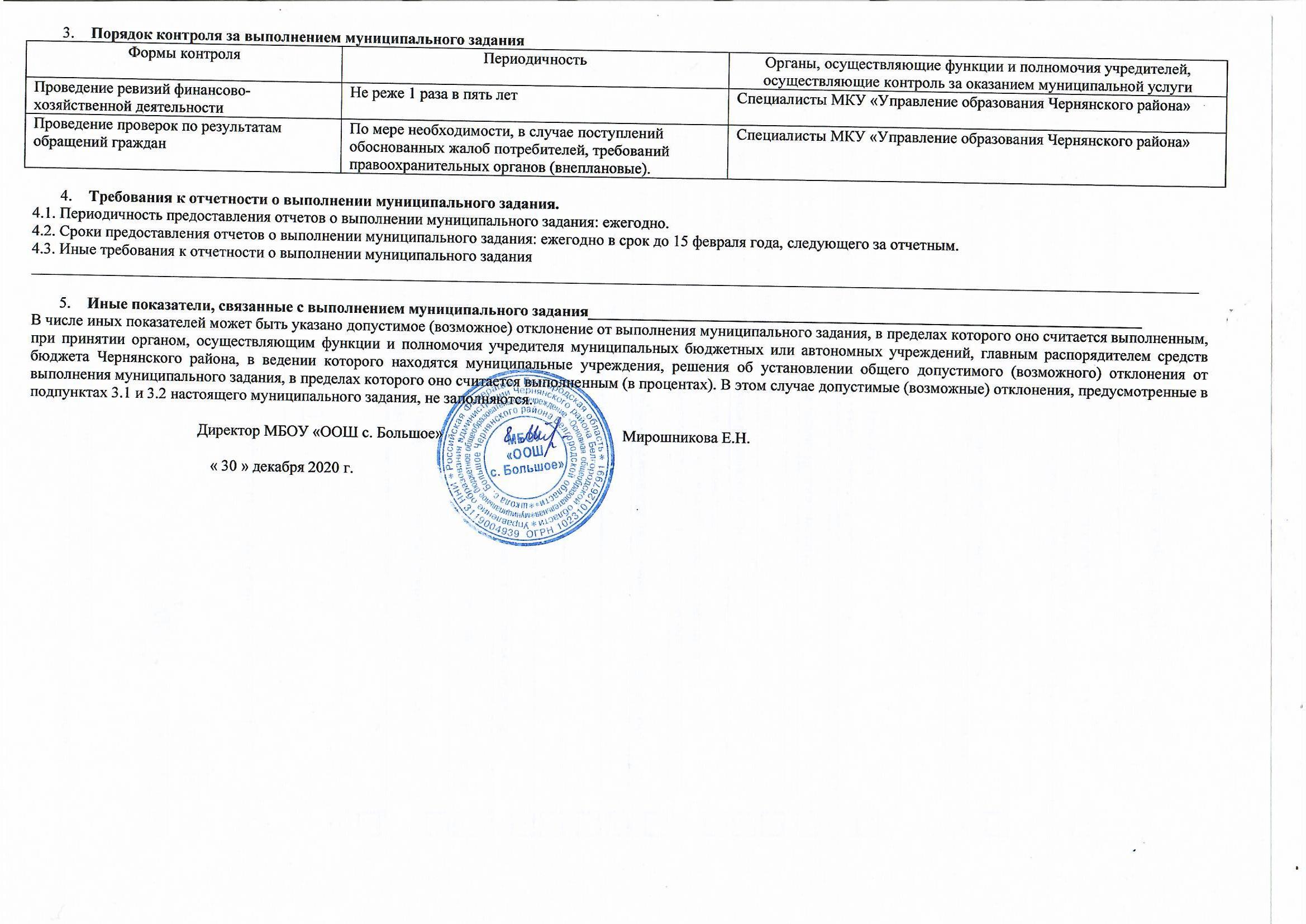 -предоставляемой услугиПроцент 801012О.99.0.БА81АА00001Обучающиеся с ОВЗАдаптированная образовательная программаНе указаноОчная -Уровень освоения обучающимися основной общеобразовательной программы начального общего образования по завершении первой ступени общего образованияПроцент 744-Уровень соответствия учебного плана общеобразовательного учреждения требованиям федерального базисного учебного планаПроцент 744-Доля родителей (законных представителей), удовлетворенных условиями и качеством предоставляемой услугиПроцент 744801012О.99.0.БА81АЩ48001Дети - инвалидыНе указаноНе указаноОчная -Уровень освоения обучающимися основной общеобразовательной программы начального общего образования по завершении первой ступени общего образованияПроцент 744-Уровень соответствия учебного плана общеобразовательного учреждения требованиям федерального базисного учебного планаПроцент 744-Доля родителей (законных представителей), удовлетворенных условиями и качеством предоставляемой услугиПроцент 744801012О.99.0.БА81АЮ16001Не указаноНе указаноПроходящие обучение по состоянию здоровья на домуОчная -Уровень освоения обучающимися основной общеобразовательной программы начального общего образования по завершении первой ступени общего образованияПроцент 744-Уровень соответствия учебного плана общеобразовательного учреждения требованиям федерального базисного учебного планаПроцент 744-Доля родителей (законных представителей), удовлетворенных условиями и качеством предоставляемой услугиПроцент 744Уникальный номер реестровой записиПоказатель, характеризующий содержание муниципальной услугиПоказатель, характеризующий содержание муниципальной услугиПоказатель, характеризующий содержание муниципальной услугиПоказатель, характеризующий условия (формы) оказания муниципальной услугиПоказатель, характеризующий условия (формы) оказания муниципальной услугиПоказатель объема муниципальной услугиПоказатель объема муниципальной услугиПоказатель объема муниципальной услугиЗначение показателей объема муниципальной услугиЗначение показателей объема муниципальной услугиЗначение показателей объема муниципальной услугиРазмер платы (цена, тариф)Размер платы (цена, тариф)Размер платы (цена, тариф)Допустимые (возможные) отклонения от установленных показателей качества муниципальной услугиДопустимые (возможные) отклонения от установленных показателей качества муниципальной услугиУникальный номер реестровой записиПоказатель, характеризующий содержание муниципальной услугиПоказатель, характеризующий содержание муниципальной услугиПоказатель, характеризующий содержание муниципальной услугиПоказатель, характеризующий условия (формы) оказания муниципальной услугиПоказатель, характеризующий условия (формы) оказания муниципальной услугиНаименование показателяЕдиница измерения Единица измерения 2021 год2022 год2023 год2021 год2022 год2023 годДопустимые (возможные) отклонения от установленных показателей качества муниципальной услугиДопустимые (возможные) отклонения от установленных показателей качества муниципальной услугиУникальный номер реестровой записиКатегория потребителейВиды образовательных программМесто обученияФорма образования(Наименование показателя)Наименование показателяНаименованиеКод по ОКЕИ2021 год2022 год2023 год2021 год2022 год2023 годв процентахв абсолютных показателях1234567891011121314151617801012О.99.0.БА81АЦ60001Обучающиеся за исключением обучающихся с ОВЗ и детей инвалидовНе указаноНе указаноОчная -Число обучающихсячел.79281010---801012О.99.0.БА81АА00001Обучающиеся с ОВЗАдаптированная образовательная программаНе указаноОчная -Число обучающихсячел.792---801012О.99.0.БА81АЩ48001Дети - инвалидыНе указаноНе указаноОчная -Число обучающихсячел.792---801012О.99.0.БА81АЮ16001Не указаноНе указаноПроходящие обучение по состоянию здоровья на домуОчная -Число обучающихсячел.792---Нормативный правовой актНормативный правовой актНормативный правовой актНормативный правовой актНормативный правовой актВидПринявший органДатаНомерНаименование12345-----Способ информированияСостав размещаемой информацииЧастота обновления информацииСМИ Статьи, отражающие деятельность образовательного учрежденияПо мере необходимостиИнтернет (сайт муниципального образовательного учреждения)Предоставление информации об организации общедоступного и бесплатного общего образования в образовательном учрежденииПо мере измененияИнтернет (сайт муниципального образовательного учреждения)Предоставление информации об образовательных программах и учебных планах, рабочих программах учебных курсов, предметов, дисциплин (модулей), годовых календарных учебных графикахПо мере измененияИнформация в помещении на информационных стендах.Информационные материалы по муниципальной услуге, предоставляемой учреждениемПо мере изменения информацииИндивидуальная работа с родителямиЗаключение договоров; знакомство с нормативными правовыми документами, регламентирующими организацию образовательного процесса; информация о процедуре предоставления муниципальной услугиПо мере измененияУникальный номер реестровой записиПоказатель, характеризующий содержание муниципальной услугиПоказатель, характеризующий содержание муниципальной услугиПоказатель, характеризующий содержание муниципальной услугиПоказатель, характеризующий условия (формы) оказания муниципальной услугиПоказатель, характеризующий условия (формы) оказания муниципальной услугиПоказатель качества муниципальной услугиПоказатель качества муниципальной услугиПоказатель качества муниципальной услугиЗначение показателей качества муниципальной услугиЗначение показателей качества муниципальной услугиЗначение показателей качества муниципальной услугиДопустимые (возможные) отклонения от установленных показателей качества муниципальной услугиДопустимые (возможные) отклонения от установленных показателей качества муниципальной услугиУникальный номер реестровой записиПоказатель, характеризующий содержание муниципальной услугиПоказатель, характеризующий содержание муниципальной услугиПоказатель, характеризующий содержание муниципальной услугиПоказатель, характеризующий условия (формы) оказания муниципальной услугиПоказатель, характеризующий условия (формы) оказания муниципальной услугиНаименование показателяЕдиница измерения Единица измерения 2021 год2022 год2023 годДопустимые (возможные) отклонения от установленных показателей качества муниципальной услугиДопустимые (возможные) отклонения от установленных показателей качества муниципальной услугиУникальный номер реестровой записиКатегория потребителейВиды образовательных программМесто обученияФорма образования(Наименование показателя)Наименование показателяНаименованиеКод по ОКЕИ2021 год2022 год2023 годв процентахв абсолютных показателях1234567891011121314802111О.99.0.БА96АЧ08001Обучающиеся за исключением обучающихся с ОВЗ и детей инвалидовНе указаноНе указаноОчная -Уровень освоения обучающимися основной общеобразовательной программы основного общего образования по завершении второй ступени общего образованияПроцент 744100%100%100%-Уровень соответствия учебного плана общеобразовательного учреждения требованиям федерального базисного учебного планаПроцент 744100%100%100%-Доля родителей (законных представителей), удовлетворенных условиями и качеством предоставляемой услугиПроцент 744100%100%100%-Доля обучающихся, охваченных программами профессиональной подготовкиПроцент 744802111О.99.0.БА96АА00001Обучающиеся с ОВЗАдаптированная образовательная программаНе указаноОчная -Уровень освоения обучающимися основной общеобразовательной программы основного общего образования по завершении второй ступени общего образованияПроцент 744100%100%100%-Уровень соответствия учебного плана общеобразовательного учреждения требованиям федерального базисного учебного планаПроцент 744100%100%100%-Доля родителей (законных представителей), удовлетворенных условиями и качеством предоставляемой услугиПроцент 744100%100%100%-Доля обучающихся, охваченных программами профессиональной подготовкиПроцент 744802111О.99.0.БА96АП76001Не указаноОбразовательная программа, обеспечивающая углубленное изучение отдельных учебных предметов, предметных областей (профильное обучение)Не указаноОчная -Уровень освоения обучающимися основной общеобразовательной программы основного общего образования по завершении второй ступени общего образованияПроцент 744-Уровень соответствия учебного плана общеобразовательного учреждения требованиям федерального базисного учебного планаПроцент 744-Доля родителей (законных представителей), удовлетворенных условиями и качеством предоставляемой услугиПроцент 744-Доля обучающихся, охваченных программами профессиональной подготовкиПроцент 744802111О.99.0.БА96АЭ08001Дети - инвалидыНе указаноНе указаноОчная -Уровень освоения обучающимися основной общеобразовательной программы основного общего образования по завершении второй ступени общего образованияПроцент 744-Уровень соответствия учебного плана общеобразовательного учреждения требованиям федерального базисного учебного планаПроцент 744-Доля родителей (законных представителей), удовлетворенных условиями и качеством предоставляемой услугиПроцент 744-Доля обучающихся, охваченных программами профессиональной подготовкиПроцент 744802111О.99.0.БА96АЮ83001Не указаноНе указаноПроходящие обучение по состоянию здоровья на домуОчная -Уровень освоения обучающимися основной общеобразовательной программы основного общего образования по завершении второй ступени общего образованияПроцент 744-Уровень соответствия учебного плана общеобразовательного учреждения требованиям федерального базисного учебного планаПроцент 744-Доля родителей (законных представителей), удовлетворенных условиями и качеством предоставляемой услугиПроцент 744-Доля обучающихся, охваченных программами профессиональной подготовкиПроцент 744Уникальный номер реестровой записиПоказатель, характеризующий содержание муниципальной услугиПоказатель, характеризующий содержание муниципальной услугиПоказатель, характеризующий содержание муниципальной услугиПоказатель, характеризующий условия (формы) оказания муниципальной услугиПоказатель, характеризующий условия (формы) оказания муниципальной услугиПоказатель объема муниципальной услугиПоказатель объема муниципальной услугиПоказатель объема муниципальной услугиЗначение показателей объема муниципальной услугиЗначение показателей объема муниципальной услугиЗначение показателей объема муниципальной услугиРазмер платы (цена, тариф)Размер платы (цена, тариф)Размер платы (цена, тариф)Допустимые (возможные) отклонения от установленных показателей качества муниципальной услугиДопустимые (возможные) отклонения от установленных показателей качества муниципальной услугиУникальный номер реестровой записиПоказатель, характеризующий содержание муниципальной услугиПоказатель, характеризующий содержание муниципальной услугиПоказатель, характеризующий содержание муниципальной услугиПоказатель, характеризующий условия (формы) оказания муниципальной услугиПоказатель, характеризующий условия (формы) оказания муниципальной услугиНаименование показателяЕдиница измерения Единица измерения 2021 год2022 год2023 год2021 год2022 год2023 годДопустимые (возможные) отклонения от установленных показателей качества муниципальной услугиДопустимые (возможные) отклонения от установленных показателей качества муниципальной услугиУникальный номер реестровой записиКатегория потребителейВиды образовательных программМесто обученияФорма образования(Наименование показателя)Наименование показателяНаименованиеКод по ОКЕИ2021 год2022 год2023 год2021 год2022 год2023 годв процентахв абсолютных показателях1234567891011121314151617802111О.99.0.БА96АЧ08001Обучающиеся за исключением обучающихся с ОВЗ и детей инвалидовНе указаноНе указаноОчная -Число обучающихсячел.792302520---802111О.99.0.БА96АА00001Обучающиеся с ОВЗАдаптированная образовательная программаНе указаноОчная -Число обучающихсячел.792111---802111О.99.0.БА96АП76001Не указаноОбразовательная программа, обеспечивающая углубленное изучение отдельных учебных предметов, предметных областей (профильное обучение)Не указаноОчная -Число обучающихсячел.792---802111О.99.0.БА96АЭ08001Дети - инвалидыНе указаноНе указаноОчная -Число обучающихсячел.792---802111О.99.0.БА96АЮ83001Не указаноНе указаноПроходящие обучение по состоянию здоровья на домуОчная -Число обучающихсячел.792---Нормативный правовой актНормативный правовой актНормативный правовой актНормативный правовой актНормативный правовой актВидПринявший органДатаНомерНаименование12345-----Способ информированияСостав размещаемой информацииЧастота обновления информацииСМИ Статьи, отражающие деятельность образовательного учрежденияПо мере необходимостиИнтернет (сайт муниципального образовательного учреждения)Предоставление информации об организации общедоступного и бесплатного общего образования в образовательном учрежденииПо мере измененияИнтернет (сайт муниципального образовательного учреждения)Предоставление информации об образовательных программах и учебных планах, рабочих программах учебных курсов, предметов, дисциплин (модулей), годовых календарных учебных графикахПо мере измененияИнформация в помещении на информационных стендах.Информационные материалы по муниципальной услуге, предоставляемой учреждениемПо мере изменения информацииИндивидуальная работа с родителямиЗаключение договоров; знакомство с нормативными правовыми документами, регламентирующими организацию образовательного процесса; информация о процедуре предоставления муниципальной услугиПо мере измененияУникальный номер реестровой записиПоказатель, характеризующий содержание муниципальной услугиПоказатель, характеризующий содержание муниципальной услугиПоказатель, характеризующий содержание муниципальной услугиПоказатель, характеризующий условия (формы) оказания муниципальной услугиПоказатель, характеризующий условия (формы) оказания муниципальной услугиПоказатель качества муниципальной услугиПоказатель качества муниципальной услугиПоказатель качества муниципальной услугиЗначение показателей качества муниципальной услугиЗначение показателей качества муниципальной услугиЗначение показателей качества муниципальной услугиДопустимые (возможные) отклонения от установленных показателей качества муниципальной услугиДопустимые (возможные) отклонения от установленных показателей качества муниципальной услугиУникальный номер реестровой записиПоказатель, характеризующий содержание муниципальной услугиПоказатель, характеризующий содержание муниципальной услугиПоказатель, характеризующий содержание муниципальной услугиПоказатель, характеризующий условия (формы) оказания муниципальной услугиПоказатель, характеризующий условия (формы) оказания муниципальной услугиНаименование показателяЕдиница измерения Единица измерения 2021 год2022 год2023 годДопустимые (возможные) отклонения от установленных показателей качества муниципальной услугиДопустимые (возможные) отклонения от установленных показателей качества муниципальной услугиУникальный номер реестровой записиКатегория потребителейВиды образовательных программМесто обученияФорма образования(Наименование показателя)Наименование показателяНаименованиеКод по ОКЕИ2021 год2022 год2023 годв процентахв абсолютных показателях1234567891011121314802112О.99.0.ББ11АЧ08001Обучающиеся за исключением обучающихся с ОВЗ и детей инвалидовНе указаноНе указаноОчная -Уровень освоения обучающимися основной общеобразовательной программы среднего общего образования по завершении третьей ступени общего образованияПроцент 744-Уровень соответствия учебного плана общеобразовательного учреждения требованиям федерального базисного учебного планаПроцент 744-Доля родителей (законных представителей), удовлетворенных условиями и качеством предоставляемой услугиПроцент 744-Доля обучающихся, охваченных программами профессиональной подготовкиПроцент 744802112О.99.0.ББ11АА00001Обучающиеся с ОВЗАдаптированная образовательная программаНе указаноОчная -Уровень освоения обучающимися основной общеобразовательной программы среднего общего образования по завершении третьей ступени общего образованияПроцент 744-Уровень соответствия учебного плана общеобразовательного учреждения требованиям федерального базисного учебного планаПроцент 744-Доля родителей (законных представителей), удовлетворенных условиями и качеством предоставляемой услугиПроцент 744-Доля обучающихся, охваченных программами профессиональной подготовкиПроцент 744802112О.99.0.ББ11АП76001Не указаноОбразовательная программа, обеспечивающая углубленное изучение отдельных учебных предметов, предметных областей (профильное обучение)Не указаноОчная -Уровень освоения обучающимися основной общеобразовательной программы среднего общего образования по завершении третьей ступени общего образованияПроцент 744-Уровень соответствия учебного плана общеобразовательного учреждения требованиям федерального базисного учебного планаПроцент 744-Доля родителей (законных представителей), удовлетворенных условиями и качеством предоставляемой услугиПроцент 744-Доля обучающихся, охваченных программами профессиональной подготовкиПроцент 744802112О.99.0.ББ11АЭ08001Дети - инвалидыНе указаноНе указаноОчная -Уровень освоения обучающимися основной общеобразовательной программы среднего общего образования по завершении третьей ступени общего образованияПроцент 744-Уровень соответствия учебного плана общеобразовательного учреждения требованиям федерального базисного учебного планаПроцент 744-Доля родителей (законных представителей), удовлетворенных условиями и качеством предоставляемой услугиПроцент 744-Доля обучающихся, охваченных программами профессиональной подготовкиПроцент 744802112О.99.0.ББ11АЮ83001Не указаноНе указаноПроходящие обучение по состоянию здоровья на домуОчная -Уровень освоения обучающимися основной общеобразовательной программы среднего общего образования по завершении третьей ступени общего образованияПроцент 744-Уровень соответствия учебного плана общеобразовательного учреждения требованиям федерального базисного учебного планаПроцент 744-Доля родителей (законных представителей), удовлетворенных условиями и качеством предоставляемой услугиПроцент 744-Доля обучающихся, охваченных программами профессиональной подготовкиПроцент 744Уникальный номер реестровой записиПоказатель, характеризующий содержание муниципальной услугиПоказатель, характеризующий содержание муниципальной услугиПоказатель, характеризующий содержание муниципальной услугиПоказатель, характеризующий условия (формы) оказания муниципальной услугиПоказатель, характеризующий условия (формы) оказания муниципальной услугиПоказатель объема муниципальной услугиПоказатель объема муниципальной услугиПоказатель объема муниципальной услугиЗначение показателей объема муниципальной услугиЗначение показателей объема муниципальной услугиЗначение показателей объема муниципальной услугиРазмер платы (цена, тариф)Размер платы (цена, тариф)Размер платы (цена, тариф)Допустимые (возможные) отклонения от установленных показателей качества муниципальной услугиДопустимые (возможные) отклонения от установленных показателей качества муниципальной услугиУникальный номер реестровой записиПоказатель, характеризующий содержание муниципальной услугиПоказатель, характеризующий содержание муниципальной услугиПоказатель, характеризующий содержание муниципальной услугиПоказатель, характеризующий условия (формы) оказания муниципальной услугиПоказатель, характеризующий условия (формы) оказания муниципальной услугиНаименование показателяЕдиница измерения Единица измерения 2021 год2022 год2023 год2021 год2022 год2023 годДопустимые (возможные) отклонения от установленных показателей качества муниципальной услугиДопустимые (возможные) отклонения от установленных показателей качества муниципальной услугиУникальный номер реестровой записиКатегория потребителейВиды образовательных программМесто обученияФорма образования(Наименование показателя)Наименование показателяНаименованиеКод по ОКЕИ2021 год2022 год2023 год2021 год2022 год2023 годв процентахв абсолютных показателях1234567891011121314151617802112О.99.0.ББ11АЧ08001Обучающиеся за исключением обучающихся с ОВЗ и детей инвалидовНе указаноНе указаноОчная -Число обучающихсячел.792---802112О.99.0.ББ11АА00001Обучающиеся с ОВЗАдаптированная образовательная программаНе указаноОчная -Число обучающихсячел.792---802112О.99.0.ББ11АП76001Не указаноОбразовательная программа, обеспечивающая углубленное изучение отдельных учебных предметов, предметных областей (профильное обучение)Не указаноОчная -Число обучающихсячел.792---802112О.99.0.ББ11АЭ08001Дети - инвалидыНе указаноНе указаноОчная -Число обучающихсячел.792---802112О.99.0.ББ11АЮ83001Не указаноНе указаноПроходящие обучение по состоянию здоровья на домуОчная -Число обучающихсячел.792---Нормативный правовой актНормативный правовой актНормативный правовой актНормативный правовой актНормативный правовой актВидПринявший органДатаНомерНаименование12345-----Способ информированияСостав размещаемой информацииЧастота обновления информацииСМИ Статьи, отражающие деятельность образовательного учрежденияПо мере необходимостиИнтернет (сайт муниципального образовательного учреждения)Предоставление информации об организации общедоступного и бесплатного общего образования в образовательном учрежденииПо мере измененияИнтернет (сайт муниципального образовательного учреждения)Предоставление информации об образовательных программах и учебных планах, рабочих программах учебных курсов, предметов, дисциплин (модулей), годовых календарных учебных графикахПо мере измененияИнформация в помещении на информационных стендах.Информационные материалы по муниципальной услуге, предоставляемой учреждениемПо мере изменения информацииИндивидуальная работа с родителямиЗаключение договоров; знакомство с нормативными правовыми документами, регламентирующими организацию образовательного процесса; информация о процедуре предоставления муниципальной услугиПо мере измененияУникальный номер реестровой записиПоказатель, характеризующий содержание муниципальной услугиПоказатель, характеризующий содержание муниципальной услугиПоказатель, характеризующий содержание муниципальной услугиПоказатель, характеризующий условия (формы) оказания муниципальной услугиПоказатель, характеризующий условия (формы) оказания муниципальной услугиПоказатель качества муниципальной услугиПоказатель качества муниципальной услугиПоказатель качества муниципальной услугиЗначение показателей качества муниципальной услугиЗначение показателей качества муниципальной услугиЗначение показателей качества муниципальной услугиДопустимые (возможные) отклонения от установленных показателей качества муниципальной услугиДопустимые (возможные) отклонения от установленных показателей качества муниципальной услугиУникальный номер реестровой записиПоказатель, характеризующий содержание муниципальной услугиПоказатель, характеризующий содержание муниципальной услугиПоказатель, характеризующий содержание муниципальной услугиПоказатель, характеризующий условия (формы) оказания муниципальной услугиПоказатель, характеризующий условия (формы) оказания муниципальной услугиНаименование показателяЕдиница измерения Единица измерения 2021 год2022 год2023 годДопустимые (возможные) отклонения от установленных показателей качества муниципальной услугиДопустимые (возможные) отклонения от установленных показателей качества муниципальной услугиУникальный номер реестровой записиСодержание 1Содержание 2Содержание 3Период пребывания(Наименование показателя)Наименование показателяНаименованиеКод по ОКЕИ2021 год2022 год2023 годв процентахв абсолютных показателях1234567891011121314920700О.99.0.АЗ22АА01001---В каникулярное время -Доля детей, охваченных организованным отдыхом и оздоровлениемПроцент 74471,8%75%77,4%-Количество обоснованных жалоб родителей на качество оказываемых услугЕд. 642000Уникальный номер реестровой записиПоказатель, характеризующий содержание муниципальной услугиПоказатель, характеризующий содержание муниципальной услугиПоказатель, характеризующий содержание муниципальной услугиПоказатель, характеризующий условия (формы) оказания муниципальной услугиПоказатель, характеризующий условия (формы) оказания муниципальной услугиПоказатель объема муниципальной услугиПоказатель объема муниципальной услугиПоказатель объема муниципальной услугиЗначение показателей объема муниципальной услугиЗначение показателей объема муниципальной услугиЗначение показателей объема муниципальной услугиРазмер платы (цена, тариф)Размер платы (цена, тариф)Размер платы (цена, тариф)Допустимые (возможные) отклонения от установленных показателей качества муниципальной услугиДопустимые (возможные) отклонения от установленных показателей качества муниципальной услугиУникальный номер реестровой записиПоказатель, характеризующий содержание муниципальной услугиПоказатель, характеризующий содержание муниципальной услугиПоказатель, характеризующий содержание муниципальной услугиПоказатель, характеризующий условия (формы) оказания муниципальной услугиПоказатель, характеризующий условия (формы) оказания муниципальной услугиНаименование показателяЕдиница измерения Единица измерения 2021 год2022 год2023 год2021 год2022 год2023 годДопустимые (возможные) отклонения от установленных показателей качества муниципальной услугиДопустимые (возможные) отклонения от установленных показателей качества муниципальной услугиУникальный номер реестровой записиСодержание 1Содержание 2Содержание 3Период пребывания(Наименование показателя)Наименование показателяНаименованиеКод по ОКЕИ2021 год2022 год2023 год2021 год2022 год2023 годв процентахв абсолютных показателях1234567891011121314151617920700О.99.0.АЗ22АА01001---В каникулярное время -Число человеко-дней пребываниячел-дн540588567504---Число человеко-часов пребываниячел-час539352834023024---Количество человекчел.792282724---Нормативный правовой актНормативный правовой актНормативный правовой актНормативный правовой актНормативный правовой актВидПринявший органДатаНомерНаименование12345-----Способ информированияСостав размещаемой информацииЧастота обновления информацииСМИ Статьи, отражающие деятельность образовательного учрежденияПо мере необходимостиИнтернет (сайт муниципального образовательного учреждения)Предоставление информации об организации общедоступного и бесплатного общего образования в образовательном учрежденииПо мере измененияИнтернет (сайт муниципального образовательного учреждения)Предоставление информации об образовательных программах и учебных планах, рабочих программах учебных курсов, предметов, дисциплин (модулей), годовых календарных учебных графикахПо мере измененияИнформация в помещении на информационных стендах.Информационные материалы по муниципальной услуге, предоставляемой учреждениемПо мере изменения информацииИндивидуальная работа с родителямиЗаключение договоров; знакомство с нормативными правовыми документами, регламентирующими организацию образовательного процесса; информация о процедуре предоставления муниципальной услугиПо мере измененияУникальный номер реестровой записиПоказатель, характеризующий содержание муниципальной услугиПоказатель, характеризующий содержание муниципальной услугиПоказатель, характеризующий содержание муниципальной услугиПоказатель, характеризующий условия (формы) оказания муниципальной услугиПоказатель, характеризующий условия (формы) оказания муниципальной услугиПоказатель качества муниципальной услугиПоказатель качества муниципальной услугиПоказатель качества муниципальной услугиЗначение показателей качества муниципальной услугиЗначение показателей качества муниципальной услугиЗначение показателей качества муниципальной услугиДопустимые (возможные) отклонения от установленных показателей качества муниципальной услугиДопустимые (возможные) отклонения от установленных показателей качества муниципальной услугиУникальный номер реестровой записиПоказатель, характеризующий содержание муниципальной услугиПоказатель, характеризующий содержание муниципальной услугиПоказатель, характеризующий содержание муниципальной услугиПоказатель, характеризующий условия (формы) оказания муниципальной услугиПоказатель, характеризующий условия (формы) оказания муниципальной услугиНаименование показателяЕдиница измерения Единица измерения 2021 год2022 год2023 годДопустимые (возможные) отклонения от установленных показателей качества муниципальной услугиДопустимые (возможные) отклонения от установленных показателей качества муниципальной услугиУникальный номер реестровой записиКатегория потребителейВиды образовательных программНаправленность образовательной программыФорма образования(Наименование показателя)Наименование показателяНаименованиеКод по ОКЕИ2021 год2022 год2023 годв процентахв абсолютных показателях1234567891011121314801012О.99.0.ББ57АЖ48000Не указаноНе указаноНе указаноОчная-Доля детей, осваивающих дополнительные образовательные программы в образовательном учреждении%744----Доля детей, ставших победителями и призерами всероссийских, международных, региональных, муниципальных мероприятий%74415%15%15%-Доля родителей (законных представителей), удовлетворенных условиями и качеством предоставляемой образовательной услуги%744100%100%100%Уникальный номер реестровой записиПоказатель, характеризующий содержание муниципальной услугиПоказатель, характеризующий содержание муниципальной услугиПоказатель, характеризующий содержание муниципальной услугиПоказатель, характеризующий условия (формы) оказания муниципальной услугиПоказатель, характеризующий условия (формы) оказания муниципальной услугиПоказатель объема муниципальной услугиПоказатель объема муниципальной услугиПоказатель объема муниципальной услугиЗначение показателей объема муниципальной услугиЗначение показателей объема муниципальной услугиЗначение показателей объема муниципальной услугиРазмер платы (цена, тариф)Размер платы (цена, тариф)Размер платы (цена, тариф)Допустимые (возможные) отклонения от установленных показателей качества муниципальной услугиДопустимые (возможные) отклонения от установленных показателей качества муниципальной услугиУникальный номер реестровой записиПоказатель, характеризующий содержание муниципальной услугиПоказатель, характеризующий содержание муниципальной услугиПоказатель, характеризующий содержание муниципальной услугиПоказатель, характеризующий условия (формы) оказания муниципальной услугиПоказатель, характеризующий условия (формы) оказания муниципальной услугиНаименование показателяЕдиница измерения Единица измерения 2021 год2022 год2023 год2021 год2022 год2023 годДопустимые (возможные) отклонения от установленных показателей качества муниципальной услугиДопустимые (возможные) отклонения от установленных показателей качества муниципальной услугиУникальный номер реестровой записиКатегория потребителейВиды образовательных программНаправленность образовательной программыФорма образования(Наименование показателя)Наименование показателяНаименованиеКод по ОКЕИ2021 год2022 год2023 год2021 год2022 год2023 годв процентахв абсолютных показателях1234567891011121314151617801012О.99.0.ББ57АЖ48000Не указаноНе указаноНе указаноОчная-Число человеко-часов пребываниячел.-час539---Нормативный правовой актНормативный правовой актНормативный правовой актНормативный правовой актНормативный правовой актВидПринявший органДатаНомерНаименование12345-----Способ информированияСостав размещаемой информацииЧастота обновления информацииСМИ Статьи, отражающие деятельность образовательного учрежденияПо мере необходимостиИнтернет (сайт муниципального образовательного учреждения)Предоставление информации об организации общедоступного и бесплатного общего образования в образовательном учрежденииПо мере измененияИнтернет (сайт муниципального образовательного учреждения)Предоставление информации об образовательных программах и учебных планах, рабочих программах учебных курсов, предметов, дисциплин (модулей), годовых календарных учебных графикахПо мере измененияИнформация в помещении на информационных стендах.Информационные материалы по муниципальной услуге, предоставляемой учреждениемПо мере изменения информацииИндивидуальная работа с родителямиЗаключение договоров; знакомство с нормативными правовыми документами, регламентирующими организацию образовательного процесса; информация о процедуре предоставления муниципальной услугиПо мере измененияУникальный номер реестровой записиПоказатель, характеризующий содержание работыПоказатель, характеризующий содержание работыПоказатель, характеризующий содержание работыПоказатель, характеризующий условия (формы) выполнения работыПоказатель, характеризующий условия (формы) выполнения работыПоказатель качества работыПоказатель качества работыПоказатель качества работыЗначение показателя качества работыЗначение показателя качества работыЗначение показателя качества работыДопустимые (возможные) отклонения от установленных показателей качества работыДопустимые (возможные) отклонения от установленных показателей качества работыУникальный номер реестровой записиПоказатель, характеризующий содержание работыПоказатель, характеризующий содержание работыПоказатель, характеризующий содержание работыПоказатель, характеризующий условия (формы) выполнения работыПоказатель, характеризующий условия (формы) выполнения работыНаименование показателяЕдиница измерения Единица измерения 2021 год2022 год2023 годДопустимые (возможные) отклонения от установленных показателей качества работыДопустимые (возможные) отклонения от установленных показателей качества работыУникальный номер реестровой записиСодержание 1Содержание 2Содержание 3Условие 1(Наименование показателя)Наименование показателяНаименованиеКод по ОКЕИ2021 год2022 год2023 годв процентахв абсолютных показателях1234567891011121314--------------Уникальный номер реестровой записиПоказатель, характеризующий содержание работыПоказатель, характеризующий содержание работыПоказатель, характеризующий содержание работыПоказатель, характеризующий условия (формы) выполнения работыПоказатель, характеризующий условия (формы) выполнения работыПоказатель объема работыПоказатель объема работыПоказатель объема работыЗначение показателей объема работыЗначение показателей объема работыЗначение показателей объема работыРазмер платы (цена, тариф)Размер платы (цена, тариф)Размер платы (цена, тариф)Допустимые (возможные) отклонения от установленных показателей качества муниципальной услугиДопустимые (возможные) отклонения от установленных показателей качества муниципальной услугиУникальный номер реестровой записиПоказатель, характеризующий содержание работыПоказатель, характеризующий содержание работыПоказатель, характеризующий содержание работыПоказатель, характеризующий условия (формы) выполнения работыПоказатель, характеризующий условия (формы) выполнения работыНаименование показателяЕдиница измеренияЕдиница измерения2021 год2022 год2023 год2021 год2022 год2023 годДопустимые (возможные) отклонения от установленных показателей качества муниципальной услугиДопустимые (возможные) отклонения от установленных показателей качества муниципальной услугиУникальный номер реестровой записиСодержание 1Содержание 2Содержание 3Условие 1(Наименование показателя)Наименование показателяНаименованиеКод по ОКЕИ2021 год2022 год2023 год2021 год2022 год2023 годв процентахв абсолютных показателях1234567891011121314151617-----------------Основание для прекращения выполненияПункт, часть, статья и реквизиты нормативного правового актаПрекращение срока действия (аннулирование) лицензии полностью или в части ведения образовательной деятельности по отдельным образовательным программам ФЗ от 29.12.2012 № 273-ФЗ  «Об образовании в Российской Федерации»Принятие в установленном порядке решения о ликвидации образовательного учреждения п. 10  ст. 22  ФЗ от 29.12.2012 № 273-ФЗ  «Об образовании в РФ»Создание автономного Учреждения путем изменения типа Учреждения ст. 5 Закона РФ от 03.11.2006 № 174-ФЗ «Об автономных учреждениях»В случае не выполнения учреждением муниципального задания; при наличии оснований полагать, что задание не будет выполнено в полном объеме или в соответствии с установленными требованиями Бюджетный кодекс РФОбстоятельства непреодолимой силы, форс-мажорные обстоятельства, при которых становится не возможным оказание услугиГражданский кодекс РФИсключение муниципальной услуги из перечня муниципальных услугПри наличии соответствующего постановления администрации Чернянского района